Załącznik nr 2 RegulaminuKOSZTY KWALIFIKOWALNEWYKAZWykaz kosztów kwalifikowalnych konkursu na inicjatywy lokalne:Wydatki związane z realizacją zadania muszą spełniać następujące warunki (łącznie):niezbędne dla realizacji zadania;efektywne i racjonalne;poniesione  w  okresie  kwalifikowalności  wydatków,  tj.  w  danym  roku  budżetowym, w którym dofinansowanie zostało przyznane, nie wcześniej niż od 1 września do 30 listopada 2020r.udokumentowane;poniesione na rzecz realizacji inicjatywy przez Dom Kultury w Łapach (faktura, umowa, rachunek)Za wydatki kwalifikowane uznaje się:– honoraria/wynagrodzenia za działania merytoryczne i obsługę przedsięwzięcia, instruktorów – prowadzących warsztaty, twórców/artystów, koordynatora zadania, redaktorów i autorów tekstów do publikacji, członków jury, konferansjerów i osób prowadzących (np. koncerty, spotkania z artystami), tłumaczy, opiekunów dzieci, osób niepełnosprawnych uczestniczących w projekcie, pracowników obsługi technicznej przedsięwzięć w ramach zadania (scena, nagłośnienie, oświetlenie, nagranie, strojenie instrumentów, dokumentacja – z wyłączeniem kosztów sprzątania), osób przygotowujących ewaluację i dokumentację projektu; (UWAGA! Do  tej pozycji nie kwalifikują się płace pracowników etatowych wnioskodawcy. Są to wyłącznie koszty finansowane w oparciu o faktury oraz umowy zlecenia/o dzieło wraz z rachunkiem. UWAGA! Do tej pozycji kwalifikują się koszty delegacji i diet wolontariuszy uczestniczących w projekcie.)– zakup materiałów niezbędnych do realizacji zajęć warsztatowych oraz przedsięwzięć artystycznych, z wyłączeniem zakupu środków trwałych;– koszty podróży/transportu: uczestników warsztatów, artystów i in. osób związanych z realizacją zadania, scenografii, instrumentów, elementów wyposażenia technicznego/sceny;– poligrafia – wydanie publikacji, stanowiących część zadania oraz ich dystrybucja;– koszty nagrań (audio i video) materiałów stanowiących część zadania;– scenografia i stroje: projekt, wykonanie (w tym koszt materiałów, z wyłączeniem zakupu gotowych strojów);– noclegi i wyżywienie dla uczestników przedsięwzięć organizowanych w ramach zadania, w tym artystów i jurorów;– dokumentację/rejestrację realizacji zadania (filmowa, dźwiękowa, zdjęciowa) – koszty te nie mogą przekroczyć 20% dofinansowania;– koszty promocji i kampanii informacyjnej (np. druki, zakup czasu antenowego, rozwój strony internetowej) – koszty te nie mogą przekroczyć 10% dofinansowania;– zakup praw autorskich lub licencji– niezbędne ubezpieczenia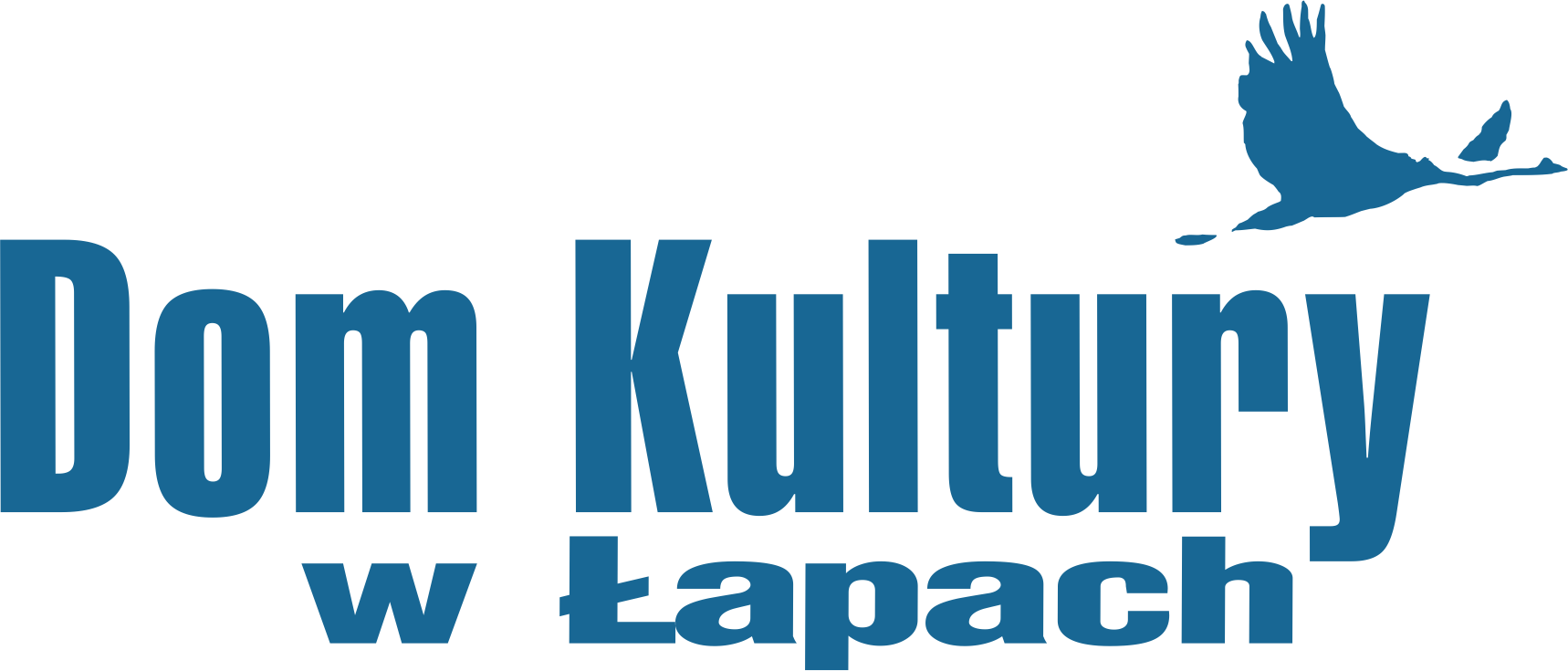 Dofinansowano ze środków Narodowego Centrum Kultury w ramach programu Dom Kultury+ Inicjatywy lokalne 2020.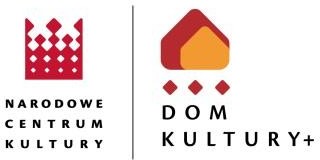 